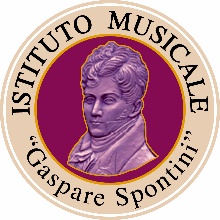 CONSORZIO ISTITUTO MUSICALE “GASPARE SPONTINI” (Autorizz. Min. 12/9/57 – Presa d’atto Min. 4/2/89) segreteria@istitutospontini.itConvenzionato con il Conservatorio Statale di Musica “G. Rossini” di Pesaro Scheda di iscrizione Anno scolastico 2020/2021                           DANZAAlunno/a _______________________________________________________ Luogo e data di nascita ____________________________________________ Comune di residenza ______________________________________________ Indirizzo ________________________________________________________ Tel._______________________________Cell. _________________________ e.mail (leggibile)__________________________________________________ Tipologia di Corso:1 ora sett.le         35 Euro mensili              *Riduzione 30 Euro mensili2 ore sett.li          45 Euro mensili              *Riduzione 40 Euro mensili3 ore sett.li          60 Euro mensili              *Riduzione 55 Euro mensiliIl sottoscritto si impegna al versamento delle tasse scolastiche entro il 10 di ogni mese da Settembre a Giugno compreso.IN CASO DI MANCATO PAGAMENTO ENTRO I TERMINI STABILITI, LE LEZIONI SARANNO INTERROTTE CON EFFETTO IMMEDIATO. Si autorizza: - il trattamento dei dati nel rispetto della legge sulla privacy, i quali saranno utilizzati esclusivamente all’interno dell’Istituto e non ceduti a terzi. - l’utilizzo e la pubblicazione sul sito internet e sulla pagina Facebook di questo Istituto (www.istitutospontini.it) di eventuali immagini dell’allievo/a esclusivamente come materiale informativo e di promozione. Ne vieta altresì l’uso in contesti che ne pregiudichino la dignità personale ed il decoro. Data __________________                                                                                										       _______________________________________                                                              (firma del genitore o dell’allievo/a se maggiorenne) *Sono previste riduzioni per uno o più fratelli iscritti